                 LONGTON LANE COMMUNITY PRIMARY SCHOOL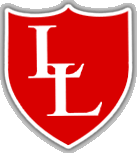                                                                              ‘Believe and Achieve’ENGLISH LONG TERM PLANNING YEAR 2ENGLISHENGLISHENGLISHENGLISHENGLISHENGLISHENGLISHSpoken WordWord ReadingComprehensionWriting – TranscriptionWriting – HandwritingWriting – CompositionWriting – Grammar, Vocabulary and PunctuationShows confidence in speaking, particularly where topics interest them.Shows awareness of the needs of the listener by including relevant details.Begins to give structured descriptions, explanations and narratives using vocabulary choices appropriate to the content of their talk.Listens attentively to adults and peers, responds with increasing appropriateness to what others say through making developed and relevant comments and suggestions.Participates in small collaborative discussions and begins to take on roles.Develops and explains ideas beyond a simple statement.Begins to be aware that in some situations a more formal vocabulary and tone of voice are required.Begins to participate in simple role play which involves others, showing an understanding of character and events.Speaks clearly and confidently using a growing vocabulary.Begins to use gesture and props to create a characterPupils should be taught to:continue to apply phonic knowledge and skills as the route to decode words until automatic decoding has become embedded and reading is fluentread accurately by blending the sounds in words that contain the graphemes taught so far, especially recognising alternative sounds for graphemesread accurately words of two or more syllables that contain the same graphemes as aboveread words containing common suffixesread further common exception words, noting unusual correspondences between spelling and sound and where these occur in the wordread most words quickly and accurately, without overt sounding and blending, when they have been frequently encounteredread aloud books closely matched to their improving phonic knowledge, sounding out unfamiliar words accurately, automatically and without undue hesitationre-read these books to build up their fluency and confidence in word reading.Pupils should be taught to:develop pleasure in reading, motivation to read, vocabulary and understanding by:listening to, discussing and expressing views about a wide range of contemporary and classic poetry, stories and non-fiction at a level beyond that at which they can read independentlydiscussing the sequence of events in books and how items of information are relatedbecoming increasingly familiar with and retelling a wider range of stories, fairy stories and traditional talesbeing introduced to non-fiction books that are structured in different waysrecognising simple recurring literary language in stories and poetrydiscussing and clarifying the meanings of words, linking new meanings to known vocabularydiscussing their favourite words and phrasescontinuing to build up a repertoire of poems learnt by heart, appreciating these and reciting some, with appropriate intonation to make the meaning clearunderstand both the books that they can already read accurately and fluently and those that they listen to by:drawing on what they already know or on background information and vocabulary provided by the teacherchecking that the text makes sense to them as they read and correcting inaccurate readingmaking inferences on the basis of what is being said and doneanswering and asking questionspredicting what might happen on the basis of what has been read so farparticipate in discussion about books, poems and other works that are read to them and those that they can read for themselves, taking turns and listening to what others sayexplain and discuss their understanding of books, poems and other material, both those that they listen to and those that they read for themselves.Spelling (see)Pupils should be taught to:spell by:segmenting spoken words into phonemes and representing these by graphemes, spelling many correctlylearning new ways of spelling phonemes for which one or more spellings are already known, and learn some words with each spelling, including a few common homophoneslearning to spell common exception wordslearning to spell more words with contracted formslearning the possessive apostrophe (singular) [for example, the girl’s book]distinguishing between homophones and near-homophonesadd suffixes to spell longer words, including –ment, –ness, –ful, –less, –lyapply spelling rules and guidance, as listed in write from memory simple sentences dictated by the teacher that include words using the GPCs, common exception words and punctuation taught so far.Pupils should be taught to:form lower-case letters of the correct size relative to one anotherstart using some of the diagonal and horizontal strokes needed to join letters and understand which letters, when adjacent to one another, are best left unjoinedwrite capital letters and digits of the correct size, orientation and relationship to one another and to lower case lettersuse spacing between words that reflects the size of the letters.Pupils should be taught to:develop positive attitudes towards and stamina for writing by:writing narratives about personal experiences and those of others (real and fictional)writing about real eventswriting poetrywriting for different purposesconsider what they are going to write before beginning by:planning or saying out loud what they are going to write aboutwriting down ideas and/or key words, including new vocabularyencapsulating what they want to say, sentence by sentencemake simple additions, revisions and corrections to their own writing by:evaluating their writing with the teacher and other pupilsre-reading to check that their writing makes sense and that verbs to indicate time are used correctly and consistently, including verbs in the continuous formproof-reading to check for errors in spelling, grammar and punctuation [for example, ends of sentences punctuated correctly]read aloud what they have written with appropriate intonation to make the meaning clear.Pupils should be taught to:develop their understanding of the concepts set out in English Appendix 2 by:learning how to use both familiar and new punctuation correctly (see English Appendix 2), including full stops, capital letters, exclamation marks, question marks, commas for lists and apostrophes for contracted forms and the possessive (singular)learn how to use:sentences with different forms: statement, question, exclamation, commandexpanded noun phrases to describe and specify [for example, the blue butterfly]the present and past tenses correctly and consistently including the progressive formsubordination (using when, if, that, or because) and co-ordination (using or, and, or but)the grammar for year 2 in English Appendix 2some features of written Standard Englishuse and understand the grammatical terminology in English Appendix 2 in discussing their writing.